В целях определения местоположения границ образуемых и изменяемых земельных участков, в соответствии с Градостроительным кодексом Российской Федерации, решением Совета депутатов города Новосибирска от 24.05.2017 № 411 «О Порядке подготовки документации по планировке территории и признании утратившими силу отдельных решений Совета депутатов города Новосибирска», постановлениями мэрии города Новосибирска от 20.01.2014 № 279               «Об утверждении проекта планировки территории, ограниченной улицами Сухарной, Объединения, Бардина, Богдана Хмельницкого и Дуси Ковальчук, в Заельцовском районе», от 22.03.2017 № 1138 «О подготовке проекта межевания территории квартала 11 в границах проекта планировки территории, ограниченной улицами Сухарной, Объединения, Бардина, Богдана Хмельницкого и Дуси Ковальчук, в Заельцовском районе», руководствуясь Уставом города Новосибирска, ПОСТАНОВЛЯЮ:1. Утвердить проект межевания территории квартала 11 в границах проекта планировки территории, ограниченной улицами Сухарной, Объединения, Бардина, Богдана Хмельницкого и Дуси Ковальчук, в Заельцовском районе (приложение).2. Департаменту строительства и архитектуры мэрии города Новосибирска разместить постановление на официальном сайте города Новосибирска в информационно-телекоммуникационной сети «Интернет».3. Департаменту информационной политики мэрии города Новосибирска в течение семи дней со дня издания постановления обеспечить опубликование постановления.4. Контроль за исполнением постановления возложить на заместителя мэра города Новосибирска – начальника департамента строительства и архитектуры мэрии города Новосибирска.Гальянова2275008ГУАиГПриложениек постановлению мэриигорода Новосибирскаот 25.07.2017 № 3548ПРОЕКТмежевания территории квартала 11 в границах проекта планировки территории, ограниченной улицами Сухарной, Объединения, Бардина, Богдана Хмельницкого и Дуси Ковальчук, в Заельцовском районе1. Текстовая часть проекта межевания территории (приложение 1).2. Чертеж межевания территории (приложение 2).____________Приложение 1к проекту межевания территории квартала 11 в границах проекта планировки территории, ограниченной улицами Сухарной, Объединения, Бардина, Богдана Хмельницкого и Дуси Ковальчук, в Заельцовском районеТЕКСТОВАЯ ЧАСТЬпроекта межевания территории____________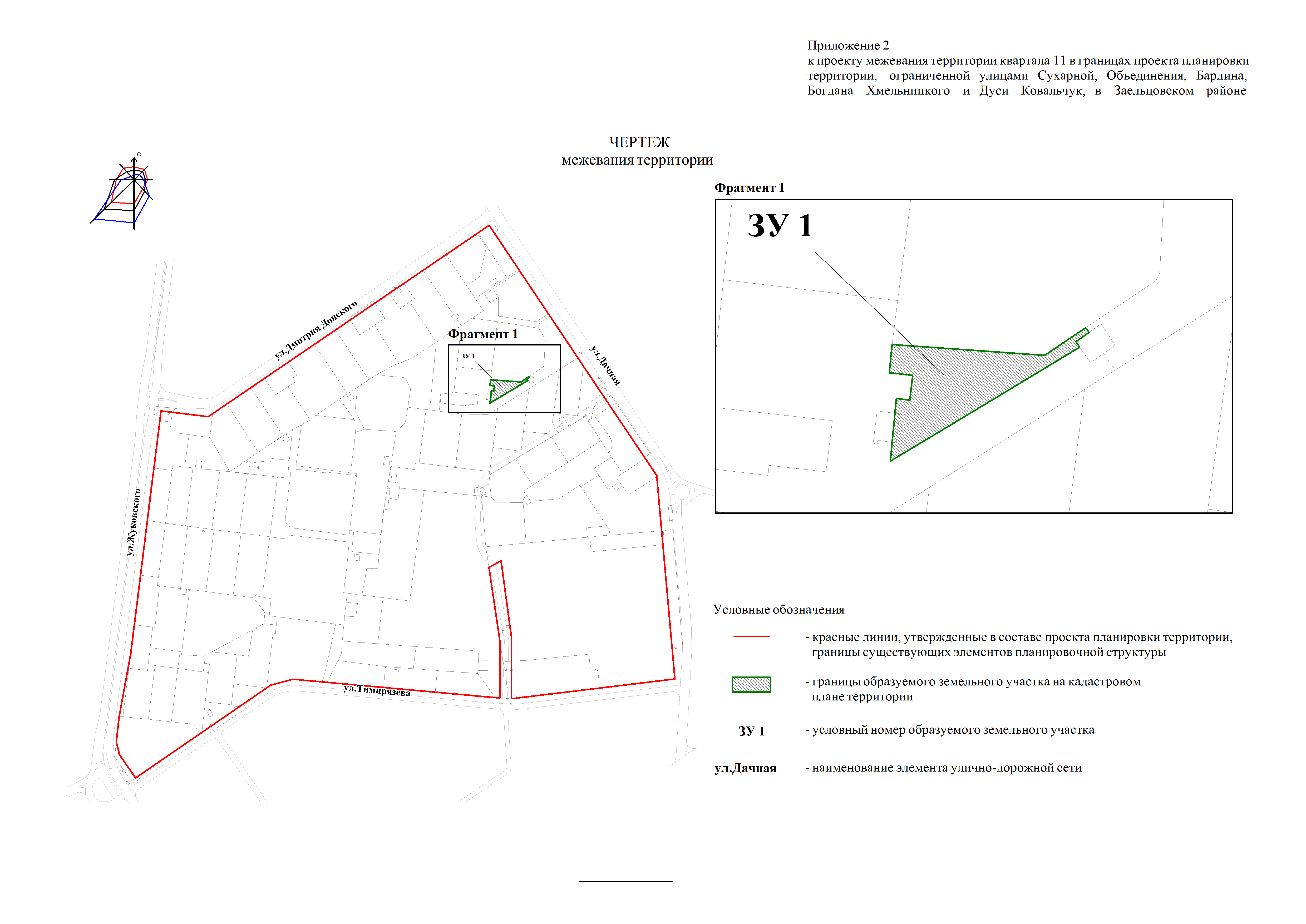 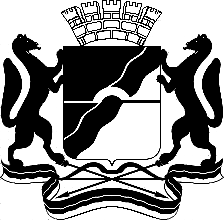 МЭРИЯ ГОРОДА НОВОСИБИРСКАПОСТАНОВЛЕНИЕОт  	  25.07.2017		№          3548	О проекте межевания территории квартала 11            в границах проекта планировки территории, ограниченной улицами Сухарной, Объединения, Бардина, Богдана Хмельницкого и Дуси Ковальчук, в Заельцовском районеМэр города НовосибирскаА. Е. ЛокотьУсловный номер образуемогоземельного участка на чертеже межевания территорииУчетный номер кадастрового кварталаВид разрешенного использования образуемого земельного участка в соответствии с проектом планировки территорииПлощадь образуемого земельного участка, гаАдресземельного участкаВозможный способ образования земельного участка123456ЗУ 154:35:032660Спорт 0,1015Российская Федерация, Новосибирская область, город Новосибирск, ул. Дачная, 27бОбразование земельных участков из земель, находящихся в муниципальной или государственной собственностиИтого:0,1015